       Plán činnosti – únor 2020               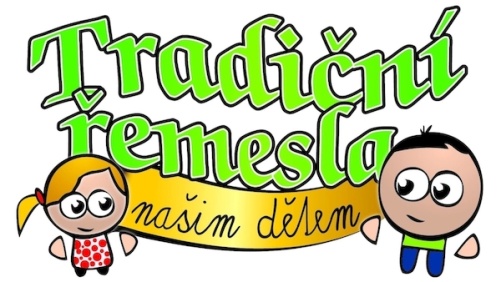 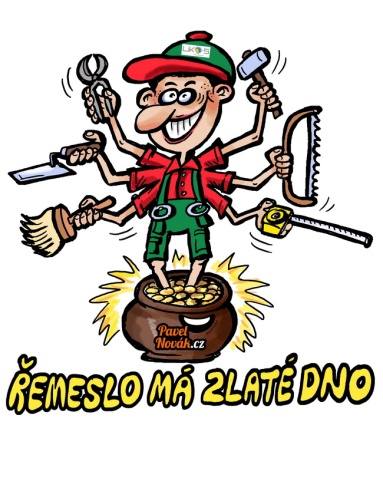 DatumČasMístoObsahPartnerCenaZodp.3. 2.PrůběžněVe třídáchPodtéma: „Bez práce nejsou koláče“Pg. pracovnice3. – 7. 2. Jarní prázdniny – omezený provoz v MŠ DittersdorfovaJ. Matlochová18. 2.9,30SVČ DUHAHra na djembe – africké bubny předšk. dětiMgr. FačievicováJ. Matlochová17. 2.PrůběžněVe třídáchPodtéma: „Tancuj, tancuj medvěde“Pg. pracovnice19. 2.V průběhu dneMŠTInkasní platby – BřezenČeská spořitelna, rodičeL. Pecinová25. 2.10,00Divadlo P.Bezruče„Peřiny“ – div. Představení – předšk. dětiDivadlo P. Bezruče60,-I. Šťastná25. 212,00 – 16,30MŠDPlatby v hotovosti – BřezenZák. zástupciL. Pecinová26. 2.12,00 – 16,30MŠTPlatby v hotovosti – BřezenZák. zástupciL. Pecinová26. 2.9,30Průvod městemMasopustní průvodDomov důchodcůPg.pracovnice27. 2.8,509,159,35VčeličkySluníčkaBeruškyBřezen Canisterapie s pejskyp. Eva MartínkováJ. Matlochová27. 2. 16,00MŠ - SluníčkaBeseda o školní zralosti pro rodiče předškolních dětírodičeJ. ZacpálkováPřipravujeme od 2. 3.12,45 -13,30Lázně Jeseník – solná jeskyněSolvita – ozdravné 4 - 5 denní pobyty v solné jeskyni v Lázních JeseníkLázně Jeseník